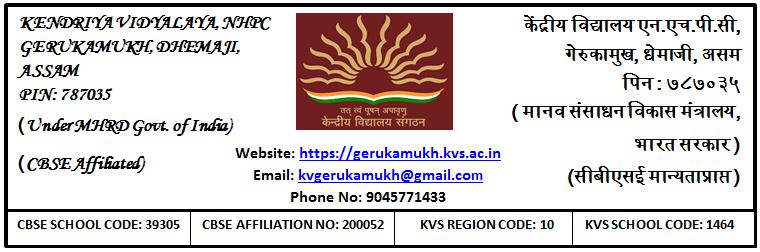 Q-la- 1464/la-fu-/dsfoth/,u,pihlh/2023-24/     							fnukad: 24.08.2023WALK In INTERVIEWDate- 28/08/2023(Monday)A walk in Interview is to be conducted on 28/08/2023 in Kendriya Vidyalaya NHPC, Gerukamukh,      Dist- Dhemaji, ASSAM on purely contractual basis for the session 2023-24. The candidate between age    18 to 65 years may report to the vidyalaya with their required documents (educational, experience certificate, PAN card, Adhar card, etc) in original and Xerox (photocopy) without fail on 28/08/2023 at   09. 00 am. No TA/DA will be provided for the candidates appearing for the walk in Interview.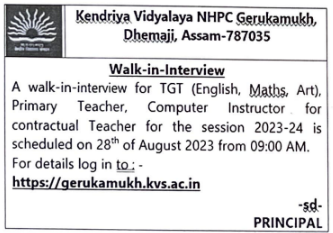 